.FORWARD, ROCK SIDE, RECOVER - FORWARD, ROCK SIDE, RECOVERFORWARD, TOGETHER, FORWARD - TOGETHER, HOLD, ¼ RIGHTSTEP, LOCK, TURN LEFT - STEP, LOCK, TURN RIGHTSIDE ROCK, FULL TURN RIGHT - SWAY, SWAYROCK FORWARD, BACK, HEEL TURN ½ RIGHT - FORWARD ½ SPIRAL, SIDE, CROSSPOINT, HOLD & CROSS - POINT, HOLD & CROSSSIDE ROCK, RECOVER, CROSS BEHIND - ¼ LEFT, ¾ SPIRAL, STEP SIDECROSS, SLOW UNWIND ½ TURN - STEP BACK, DRAG, STEP TOGETHERREPEATTAGIf using "You Make The Moonlight", there is a 9 count tag at the end of the second wall and a 3 count tag at the end of the fourth wall. Wall 5, dance first 32 counts  ¼ left to front wall and bow or curtsy to finish dance. If using "Can I Have This Dance", there is a 3 count tag at the end of the second and fourth walls. Wall 6, dance first 12 counts  touch left toe behind right and bow or curtsy to finish dance. (See tag below)TAGFor 3 count tag, do 6 below and counts 1, 2, 3; for 9 count tag, do 6 below and counts 1 thru 9TOUCH - BACK, DRAG, TOUCH - COASTER FORWARD - COASTER BACKTo execute the Heel Turn ½ Right (counts 2&3): As you recover on the right (2) start to pivot on the heels of both feet. As you pivot through the ¼ point of the turn, transfer from the left heel to the left toe and continue to pivot on the right heel and left toe until the turn is complete (&). End up with weight right (3).T & S Waltz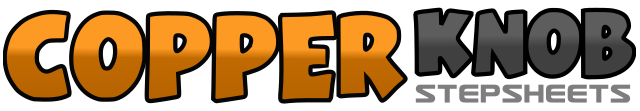 .......Count:48Wall:4Level:Intermediate waltz.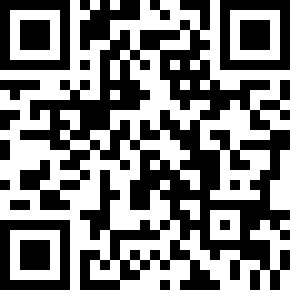 Choreographer:Dan Wilson (USA) & Phyllis Tom (USA)Dan Wilson (USA) & Phyllis Tom (USA)Dan Wilson (USA) & Phyllis Tom (USA)Dan Wilson (USA) & Phyllis Tom (USA)Dan Wilson (USA) & Phyllis Tom (USA).Music:You Make The Moonlight - 4 RunnerYou Make The Moonlight - 4 RunnerYou Make The Moonlight - 4 RunnerYou Make The Moonlight - 4 RunnerYou Make The Moonlight - 4 Runner........1-2-3Step left forward, rock right to right side slightly forward, recover left slightly forward4-5-6Step right forward, rock left to left side slightly forward, recover right slightly forward1-2-3Step left forward, step right beside left, step left forward4-5&6Step right beside left, hold, pivot ¼ right on ball of left and heel of right, (roll weight forward onto right foot)1-2&3Step left forward, lock step right forward, pivot ¼ left on ball of right, step left forward4-5&6Step right forward, lock step left forward, pivot ¼ right on ball of left, step right forward1-4Rock left to left side, recover right into ¼ turn right, step left forward into ½ turn right, step right back into ¼ turn right completing full turn5-6Sway left, recover right1-2&3Rock left forward, recover right, pivot ½ turn right on both heels, (roll weight forward onto left toe and right foot)4-5-6Step left forward spinning ½ right on ball of left foot (spiral turn), step right to side, cross step left over right1-2&3Point right forward diagonal right, hold, small step back on right, cross step left over right4-5&6Point right forward diagonal right, hold, small step back on right, cross step left over right1-2-3Rock right to right side, recover left, cross step right behind left4-5-6Step left into ¼ turn left, step right forward spinning ¾ turn left on ball of right foot (spiral turn), step left to left side1-2-3Cross step right over left, unwind ½ turn left for two counts (weight right)4-5-6Step left back diagonal left, drag right slowly toward left, step right next to left6Touch right next to left (instead of "step right next to left" as above on count 48 of dance)1-2-3Step right back diagonal right, drag left slowly toward right, touch left beside right4-5-6Step left forward, step right beside left, step left back7-8-9Step right back, step left beside right, step right forward